KITAJSKArazvije se ob Modri & Rumeni rekizgodovina se začne s prvo dinastijo Shang, 2000 pr. Kr.druga dinastija je bila Chou, 1000 pr. Kr.Kitajska je dežela izumov in posebnega nauka- konfucionisma:pridelovanje svile (iz sviloprejk. V Evropi je to dolgo časa zelo luksuzen izdelek. Kitajska je imenovana tudi Dežela svile)porcelan (to je keramika prevlečena z emajlom. Klasična kitajska keramika je bela in modra)papir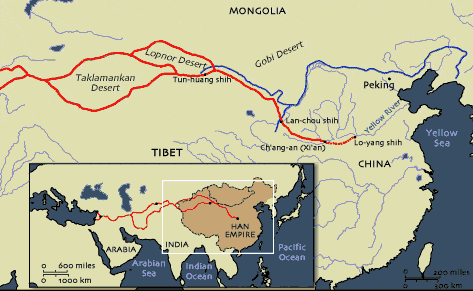 